PhD STUDENTS STUDY PLANI. Executive SummaryEvery PhD student must submit an approved PhD Study Plan to his respective School, COE or Research Centre through the School Postgraduate Studies Coordinator or the Head of PhD Studies. The PhD Study Plan must be approved by the Chair of the Supervisory Team (ST) and the subcommittee in charge of performance, the programme director and the head of department. The first semester is the time limit that applies to both full-time and part-time PhD students.II. Student InformationNames:Student registration number:Degree programme:E-mail address: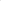 Research topic:III. Description of the PhD projectIV. Time ScheduleV.  Agreement on the type of supervision providedVI. Planned modules and/or Professional coursesVII. Participation in active research environmentVIII. Teaching and knowledge disseminationA tentative plan for teaching and knowledge dissemination activities, including an outline of possible conferences and activities related to the PhD projectIX. Agreement on intellectual property right In case the PhD study is financed by external funds, an agreement regarding intellectual property rights must be signedX. Financing plan (Budget)Expected expenses regarding the PhD study: Research field works, visits abroad, conferences, etc.	Signature	Date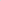 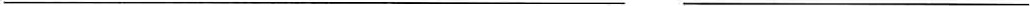 Student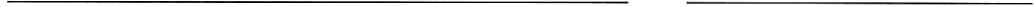 Supervisor PurposeProblem descriptionBackground and problem statementReflections on the theoretical approach Reflections on the methodological approach List of relevant literaturePeriodActivities planned for this periodRemarks by the supervisorSemester 1 (from (date) to (date)Semester 2Semester 3Semester 4Semester 5Semester 6The Chair of the Supervisory Team is responsible for the full PhD study. The procedure to be followed in the supervision must be clearly stated in the PhD Study PlanS/NModule or Professional courseTentative timeA tentative plan for stay at other research institutions, including institutions abroad 